La-ra        al.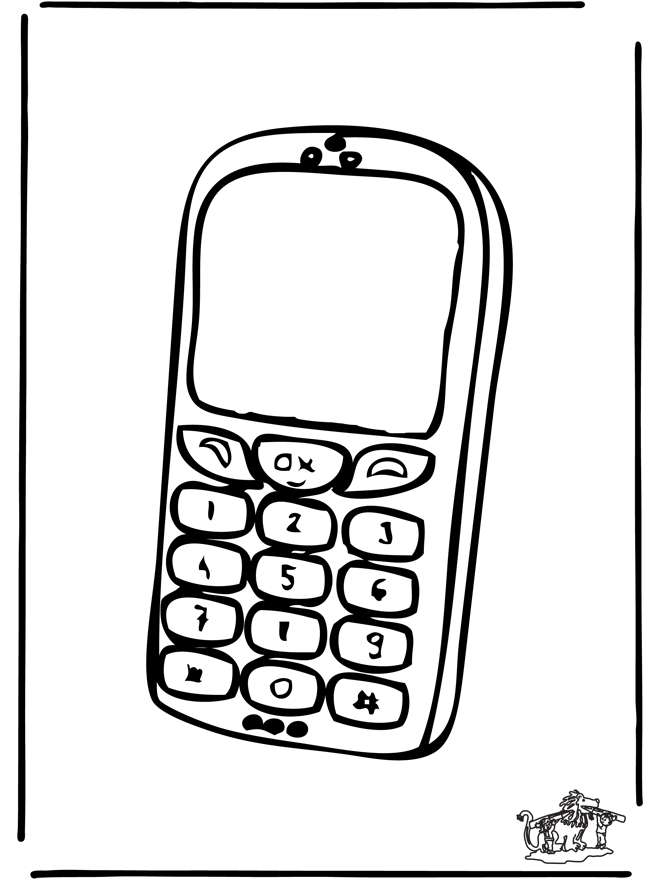 Al    La-ra    al.a-lo    a-lo   a-loLa-ra    an-ne-ni   a-ra.a-ra    La-ra   a-ra.La-ra    an-ne-ni     i-le   a-ra.a-ra    La-ra   a-ra.a-lo    a-lo   a-loLa-ra    ni-ne-ni   a-ra.a-ra    La-ra   a-ra.a-lo    ni-ne   a-lo.a-lo  La-ra   alo.